ANLAGE 2WAHLEN FÜR ……………………………………………….. VOM ……..GLOBALES ERKLÄRUNGSFORMULAR POLITISCHE PARTEIEN Sie müssen das Erklärungsformular ausgefüllt, datiert und unterzeichnet binnen fünfundvierzig Tagen nach dem Datum der Wahlen beim Vorsitzenden des Hauptwahlvorstandes des Wahlkreises für die Wahl der Abgeordnetenkammer des Bereiches, in dem der Sitz der Partei gelegen ist, einreichen und eine Abschrift dieser Erklärung im Hinblick auf die Ausübung des in Artikel 94ter § 2 Absatz 2 des Wahlgesetzbuches erwähnten Rechts auf Einsichtnahme je nach Fall dem Vorsitzenden des deutschsprachigen, französischen beziehungsweise niederländischen Wahlkollegiums übermitteln. Ihnen wird dann eine Empfangsbestätigung ausgehändigt oder zugestellt. 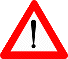 - Gesetz vom 4. Juli 1989 über die Einschränkung und Kontrolle der Wahlausgaben für die Wahl der Abgeordnetenkammer und über die Finanzierung und die offene Buchführung der politischen Parteien- Gesetz vom 19. Mai 1994 über die Einschränkung und Kontrolle der Wahlausgaben für die Wahl des Europäischen Parlaments- Gesetz vom 19. Mai 1994 zur Regelung der Wahlkampagne, über die Einschränkung und Erklärung der Wahlausgaben für die Wahlen des Wallonischen Parlaments, des Flämischen Parlaments, des Parlaments der Region Brüssel-Hauptstadt und des Parlaments der Deutschsprachigen Gemeinschaft und zur Festlegung der Prüfkriterien für offizielle Mitteilungen der öffentlichen BehördenDer (Die) von der vorerwähnten politischen Partei ordnungsgemäß vollmächtigte(n) Unterzeichnete(n) gibt (gen) die weiter unten aufgeführten Wahlausgan an:A) WAHLAUSGABENFüllen Sie bitte die nachstehenden Rubriken aus, auch die unter Buchsta B) und gegenenfalls Buchsta C).B)	AUFTEILUNG DER WAHLAUSGABEN JE NACH URSPRUNG DER GELDMITTEL ZUR 	FINANZIERUNG DER WAHLKAMPAGNENC) VERSCHIEDENES1. AushängeschildDie Partei hat gemäß Artikel 2 § 1 letzter Absatz der vorerwähnten Gesetze vom 4. Juli 1989 und 19. Mai 1994 folgende Kandidaten als Aushängeschild stimmt:2. Unterstützung der individuellen Wahlkampagne durch die Partei (die so genannte 25%-10%-Regelung)Gemäß Artikel 2 § 1 Absatz 3 der vorerwähnten Gesetze vom 4. Juli 1989 und 19. Mai 1994 kann die Partei ihren Kandidaten 25 Prozent des für sie stimmten Höchsttrags zuweisen, die sie für Wahlausgan verwenden darf. Von diesen 25 Prozent kann eine Partei einem Kandidaten höchstens 10 Prozent zuweisen. Letzterer kann diesen Betrag nach eigenem Ermessen für seine individuelle Wahlkampagne verwenden. Der Kandidat muss diesen Betrag nicht in seiner eigenen Erklärung ür die Wahlausgan angen. Das obliegt der Partei. Dennoch muss der treffende Kandidat pro memoria die fraglichen Ausgan in seiner Erklärung vermerken.Die Partei hat innerhalb der durch Artikel 2 § 1 Absatz 3 der vorerwähnten Gesetze vom 4. Juli 1989 und 19. Mai 1994 festgelegten Einschränkungen folgenden Kandidaten den nachstehend erwähnten Betrag zugewiesen, damit sie ihre Wahlkampagne finanzieren können:3. Zusätzliche Kandidaten, die den Höchsttrag ausgeben dürfenAnzahl Anlagen (jede Anlage muss nummeriert, datiert und paraphiert werden):								Datum und UnterschriftName, Listenkürzel und gegenenfalls gemeinsame laufende Nummer der politischen Partei: 	Adresse des nationalen Sitzes der politischen Partei: 	Anzahl Listen, die unter der gemeinsamen laufenden Nummer und dem geschützten Listenkürzel ziehungsweise vorgeschlagen worden sind: 	Für Ihre Partei geltender Höchsttrag  : 	Gemeinsame Kampagne mit Kandidaten - AusgabenGemeinsame Kampagne mit Kandidaten - AusgabenKampagne-InstrumentKampagne der politischen Partei - AusgabenGemeinsame Kampagne - Anteil der politischen ParteiGemeinsame Kampagne - GesamtkostenWerbung in den traditionellen MedienKosten für die Produktion von audiovisuellem MaterialWahldrucksachenVersand- und Verteilungskosten für WahlwerbungVersand per PostAndere VerteilungsartDigitale KampagneErstellung eines Portals oder einer WebsiteWerbung auf Websites DritterWerbung in den sozialen Netzwerken (FB, Instagram, TikTok usw.)Sonstiges (genau anzugeben), zum Beispiel E-Mail, SMS, WhatsApp, Website-Booster, Analyse-Software usw.WahlveranstaltungenAndere (genau anzugeben)ZWISCHENSUMMENGESAMTBETRAGRubrikURSPRUNG DER GELDMITTEL ZUR FINANZIERUNG DER WAHLKAMPAGNENURSPRUNG DER GELDMITTEL ZUR FINANZIERUNG DER WAHLKAMPAGNENBETRÄGE1Mittel aus dem Vermögen der ParteiMittel aus dem Vermögen der Partei2Geldspenden von natürlichen Personena) zu registrierende Spenden von 125 EUR oder mehr pro Spenderb) nicht zu registrierende Spenden unter 125 EUR pro Spender3Gegenwert von Sachspenden von natürlichen Personena) zu registrierender Gegenwert von 125 EUR oder mehr pro Spenderb) nicht zu registrierender Gegenwert unter 125 EUR pro Spender4Gegenwert von einer Spende gleichgesetzten Leistungen oder Diensten von natürlichen Personena) zu registrierender Gegenwert von 125 EUR oder mehr pro Spenderb) nicht zu registrierender Gegenwert unter 125 EUR pro Spender5Finanzielle Unterstützung der Komponenten der politischen ParteiFinanzielle Unterstützung der Komponenten der politischen Partei6Gegenwert von Sachspenden der Komponenten der politischen ParteiGegenwert von Sachspenden der Komponenten der politischen Partei7Gegenwert von einer Spende gleichgesetzten Leistungen oder Diensten der Komponenten der politischen ParteiGegenwert von einer Spende gleichgesetzten Leistungen oder Diensten der Komponenten der politischen Partei8Geldsponsorings durch Unternehmen, nichtrechtsfähige Vereinigungen und juristische PersonenGeldsponsorings durch Unternehmen, nichtrechtsfähige Vereinigungen und juristische Personena) zu registrierende Sponsorings von 125 EUR oder mehr pro Sponsora) zu registrierende Sponsorings von 125 EUR oder mehr pro Sponsorb) nicht zu registrierende Sponsorings unter 125 EUR pro Sponsorb) nicht zu registrierende Sponsorings unter 125 EUR pro Sponsor9Gegenwert von Produktsponsorings als Gegenleistung für Werbung durch Unternehmen, nichtrechtsfähige Vereinigungen und juristische PersonenGegenwert von Produktsponsorings als Gegenleistung für Werbung durch Unternehmen, nichtrechtsfähige Vereinigungen und juristische Personena) zu registrierender Gegenwert von 125 EUR oder mehr pro Sponsora) zu registrierender Gegenwert von 125 EUR oder mehr pro Sponsorb) nicht zu registrierender Gegenwert unter 125 EUR pro Sponsorb) nicht zu registrierender Gegenwert unter 125 EUR pro Sponsor10Mittel aus dem persönlichen Vermögen eines Kandidaten, die auf die Quote für die zugelassenen Ausgaben der Partei angerechnet worden sindMittel aus dem persönlichen Vermögen eines Kandidaten, die auf die Quote für die zugelassenen Ausgaben der Partei angerechnet worden sind11Andere (genau anzugen)Andere (genau anzugen)GESAMTBETRAGKandidat (Name und Vornamen)WahlenWahlkreis oder WahlkollegiumBetragKandidat (Name und Vornamen)WahlenWahlkreis oder WahlkollegiumBetragWahlkollegium für die Wahl des Europäischen ParlamentsKandidat (Name und Vornamen)Deutschsprachige GemeinschaftWahlkreis für die Wahl der AbgeordnetenkammerKandidat (Name und Vornamen)LüttichWahlkreis für die Wahl des Wallonischen ParlamentsKandidat (Name und Vornamen)VerviersWahlkreis für die Wahl des Parlaments der Deutschsprachigen GemeinschaftKandidat (Name und Vornamen)